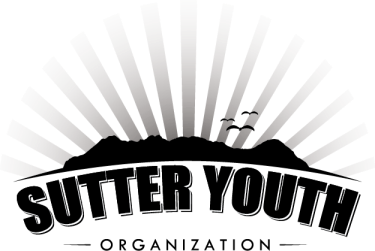 Last Name:_____________________________________Participant Name (s):						Ages:1. ________________________________			_________2. ________________________________			_________3. ________________________________			_________ 4. ________________________________			_________5. ________________________________			_________**Continued on Back**RELEASE AND WAIVER OF LIABILITY (This is a legal and binding contract.)“I am aware that accidents can happen around and in a swimming pool, and I or (my child/children/dependents) am voluntarily participating in the activities with knowledge of the dangers involved and hereby accept any and all risks of injury.  I have carefully read this release and waiver and fully understand its content.  I also understand that if I or (my child/children/dependents) do not follow the rules of the Morehead Family Community Pool and do not act in accordance with the instructions of the manages or lifeguards that I and/or my child(ren) may be asked to leave the premises.  I fully understand that the managers have the duty to close the pool early in the event of extreme weather, water quality problems and/or low attendance (less than 12 swimmers) as agents of the SYO board.  I am aware that this is a release of liability, including asserted negligence and is a contract between our family (including our guests) and the Sutter Youth Organization and its board members.  I am signing this of my own free will. I agree that in the case of an emergency, illness and/or injury that the supervisor on duty has my permission to authorize emergency treatment for my minor age children. I hereby give my consent to Morehead Family Community pool to photograph, film, videotape and then use, reproduce and publish said images of me and/or my children.”_________________________________________	_____			____________________Signature of Member								DateDate                            Time_____June 24th              _____ 8am-1pm_____July 8th                 _____8am-1pm_____July 22nd               _____8am-1pm*Includes lunch (nachos and lemonade) and free open swim for the remaining of the day.Membership_____$18.00/childNon-Membership_____$20.00/childEmail:Cell Phone Number:Address: Phone Number:Emergency Contact:Phone Number: